Václav Hrabě, beat generation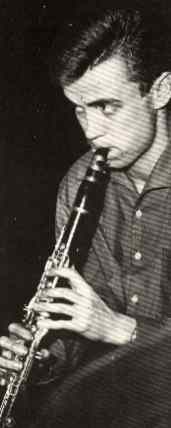 Václav Hrabě (13. června 1940 Příbram – 5. března 1965 Praha) byl český básník a částečně prozaik, jediný významný představitel tzv. beat generation v Československu, která se jinak rozmohla především v zemi svého vzniku, v USA.	Hrabě se narodil v Příbrami jako syn železničáře Jana Hraběte a Magdaleny rozené Kalinové. Studoval český jazyk a dějepis na Vysoké škole pedagogické v Praze, kterou absolvoval v roce 1961. Po vysoké škole nastoupil vojenskou službu v Horšovském Týně a po návratu z ní střídal zaměstnání: pracoval jako pomocný dělník, vychovatel na učňovském internátě, knihovník v Městské lidové knihovně a také jako lektor poezie v časopise Tvář. Teprve na podzim 1964 sehnal učitelské místo v Praze 5.	V únoru 1962 se oženil a v srpnu se mu narodil syn Jan Miškovský, v roce 1964 se však rozvedl.	Tvorba Václava Hraběte, stejně jako ostatních beatniků, úzce souvisela s jazzovou a bluesovou hudbou. Sám autor se učil hrát na několik hudebních nástrojů, mezi nimi klarinet a saxofon, a koncertoval se studentskými kapelami.	Osobně se setkal s americkým básníkem Allenem Ginsbergem a napsal s ním rozhovor (v roce 1965 u příležitosti jeho vystoupení v Praze). 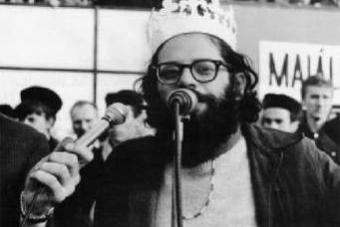 	Hrabětovy básně se za jeho života nedočkaly ani jednoho knižního vydání, všechny soubory vycházely až posmrtně, protože autor tragicky zemřel v necelých pětadvaceti letech, když se nešťastnou náhodou otrávil oxidem uhelnatým. Pohřben je v Lochovicích.Dílo:Autor debutoval roku 1962 v časopise Univerzita Karlova a ve vojenském periodiku Zápisník. Básněmi a publicistikou také přispíval do Tváře, kterou redigoval.V letech 1965–67 se v litvínovském Docela malém divadle jeho básně staly podkladem pro poetické pásmo Stop-time (v roce 1967 vyšlo i knižně) a některé byly i zhudebněny, například Vladimírem Mišíkem.Verše působí velmi autenticky, k čemuž přispívá i volný verš, kterým jsou psány.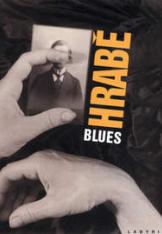 Horečka, časopisecky 1967, knižně 1994 – jediná dochovaná povídkaStop-time, 1969Blues v modré a bílé, 1977Korunovační blues, 1981Černé nebe nad městem, 1985Blues pro bláznivou holku, 1990 – kompletní 	vydání básnického díla, včetně nově objevené 	rukopisné pozůstalosti (edičně připravili Jaromír 	Pelc, Miroslav Kovářík a Jan Miškovský) Blues, 1995 Zhudebněné dílo:Václav Hrabě byl sám muzikantem a jeho básně, jak napsal Michal Bystrov, přímo vybízejí k hudebnímu doprovodu. Přesto ho pro českou hudební scénu objevil až Vladimír Mišík na přelomu 70. a 80. let 20. století, kdy vyšly na albu skupiny Etc... Etc...2 (1980) tři Mišíkem zhudebněné Hrabětovy básně Variace na renesanční téma, Ty II. a Jam Session. K Hrabětovi se Vladimír Mišík pak ještě několikrát vrátil (Tma stéká do kaluží na albu Etc...3 a Kdybych už měl umřít na albu Umlkly stroje). Později Hraběte zhudebňoval také písničkář Vladimír Veit. Doplňte:………. Hrabě se narodil V Příbrami. Studoval …………….………. a dějepis na Vysoké škole pedagogické v Praze. Střídal zaměstnání: pracoval jako pomocný dělník, vychovatel na učňovském internátě, knihovník v Městské lidové knihovně a také jako lektor poezie v časopise ………... Teprve na podzim 1964 sehnal ………………… místo v Praze 5.	Tvorba Václava Hraběte, stejně jako ostatních beatniků, úzce souvisela s ………………………….. hudbou. Sám autor se učil hrát na několik hudebních nástrojů, mezi nimi ………………… a …….………….., a koncertoval se studentskými kapelami. Osobně se setkal s americkým básníkem …………………..………… a napsal s ním rozhovor (v roce 1965 u příležitosti jeho vystoupení v Praze). 	Hrabětovy básně se za jeho života nedočkaly …………………………………..Autor tragicky zemřel v necelých ………………………………, když se nešťastnou náhodou otrávil oxidem uhelnatým.Poslechněte si Blues za Vladimíra Majakovského a Pár tónů, které přebývají v podání Miroslava Kováříka:					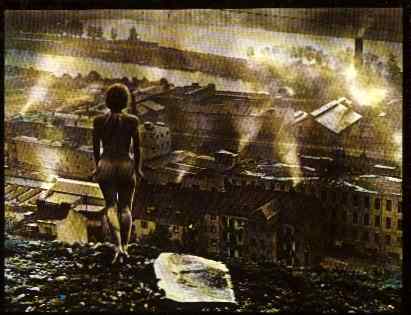 http://www.youtube.com/watch?v=MfyeKE_62cohttp://www.youtube.com/watch?v=XdiyfMe7SFIBLUES PRO BLÁZNIVOU HOLKU A JINÉ BÁSNĚ(1991; básně vznikaly v 1. pol. 60. let, vyšly posmrtně)REDUTA BLUES Hledám těv městě rozpáleném za polednev městě stočeném do klubíčka nociHledám tě v tomto městěrozkopaných ulic pivních lásek krásnýchpodzimů a dlouhých kostelníchvěží které se podobají tvýmprstůmHledám těa je toasi legračnínaivní a beznadějnéJe přeci tolik tramvají v kterých mě můžeš minoutje tolik nároží kde můžeš prokřehláa doufající čekatna někoho úplně jinéhoje tolik biografů kde můžeš potichu plakatnad divným koncemkrásného Italaje tolik ulic a slov přes které na sebe nevidímeje tolik mužů kteří tě mohou udělatdaleko šťastnější než by se to podařilo mněje tolik dobře znějících milostných veršůa republika máv oběhu tolik penězje tolik domů kde můžeš právě býtna návštěvě		Je tolik štěstí(na doplňkové půjčky)je tolik postelía tolik telefonních číselJo máš pravdu je to trochu sentimentálníto co říkáme	Ale cotřeba slunce		To není .pozér?        Každý večer se jde utopit(s ohromnou parádou a bengálem) a ráno zase vstává jakoby nicČekámaž pianista skončíabych zahrál svůj chorus		Nevím cobudu hrát	Je tolik dobře znějícíchmilostných veršů a republika má tolik penězv oběhu	Je tolik postelíAle hrajua myslím že to není beznadějné neboť skrze pot a kouř za sebou slyším bubenjak v nepravidelných chraplavých příklepech vytloukáchválu věčnéhohledáníÚkoly pro práci s textem v hodině:		1. 	Charakterizujte lyrického hrdinu básně.		2.	Které motivy básně považujete za klíčové?	3.	Jak se nazývá jev, při němž se nekryje veršové a syntaktické 			členění? Zamyslete se nad tím, jaký má vliv na význam básně a jak 		ovlivňuje její přednes. Je to funkční užití volného nerýmovaného 		verše?	4.	Vyskloňujte jméno Hrabě. Podle jakého vzoru jej skloňujete?		1.p. Václav….Hrabě…….		…………………………………..		…………………………………..		…………………………………..		…………………………………..		…………………………………..		…………………………………..Blues = je hudební styl, který vznikl v afro-americké otrocké komunitě v 19. století v USA. Blues je světská hudba, vycházející z náboženských gospelů a spirituálů. Na rozdíl od spirituálů byl v původním blues kladen hlavní důraz na sólový zpěv. Časté bylo používání modelu zvolání-odpověď. Sólový hlas byl později doprovázen hudebním nástrojem, velmi často kytarou.Slovo blues v angličtině vyjadřuje depresivní, smutný stav, což charakterizuje i mnoho bluesových skladeb. Nejčastější a základní formou blues je dvanáctitaktová stále dokola opakovaná harmonická smyčka. Pro blues je typické čtyřčtvrťové členění taktu. V melodii je s oblibou využíváno synkop a úmyslně nepřesného frázování, které se „nevejde“ do základního rytmu - tím je kromě harmonického napětí dosaženo také rytmického napětí mezi doprovodem a sólovou (zpěvnou) linkou.Blues je sice jedním z nejoblíbenějších žánrů tohoto básníka, ale Hrabě rád pěstoval i jiné žánry, obzvláště z doby renesanční (madrigal, sonet):ZIMNÍ SONETV přeplněném popelníku ukolébávám ke spaní pár tvých slov na která si už nevzpomínášOpilost z mrazu a skřípající tmy   Někde pod Petřínem popraskané hvězdy přecházejí v zelený smutek bachovských klarinPomníky velkohubých lásek scházejí na souchotě časuV popelníku přede mnouoddychováníbílých králíčků s očima červenýma kouřem a mládím	Úkoly pro práci s textem v hodině		1. 	Kterým ze typem sonetu se Václav Hrabě inspiroval a v čem tento 		žánr lyrické poezie pozměnil?Italský sonet italští básníci s oblibou skládali sonety, mezi nimi Dante Alighieri (1265–1321) a  Francesco Petrarca (1304–1374).V původní podobě byl italský sonet rozdělen do osmiverší a šestiverší. Osmiverší obsahovalo propozici a šestiverší pak přineslo její řešení. Původní sonet měl rýmovou strukturu a-b-a-b, a-b-a-b, avšak sonet brzy získal strukturu a-b-b-a, a-b-b-a. Šestiverší bylo možné rýmovat dvěma způsoby: c-d-e-c-d-e a c-d-c-c-d-c. Později byla uvedena i další rýmová schémata. Devátý verš (tzv. volta) tvořil obrat v celé básni a změnu tématu či atmosféry sonetu. V 17. století vzniká nové schéma sonetu, nazývané sonetem anglickým. Mezi básníky, kteří jej uvedli do života, patří především William Shakespeare, po němž se anglickému sonetu říká někdy též sonet shakespearovský.Anglický sonet tvoří tři čtyřverší a dvojverší. Toto závěrečné dvojverší (couplet) pak přináší nečekaný tematický nebo obrazový obrat. Obvyklé rýmové schéma sonetu je a-b-a-b, c-d-c-d, e-f-e-f, g-g.	2. 	Charakterizujte lyrického hrdinu básně.				3.	Které motivy vás zaujaly?	4.	Porovnejte lyrické hrdiny obou básní, jejich motivy a pointy. Ze 		srovnání textů lze rozpoznat dosti zřetelně vývojovou proměnu 		Hrabětovy poezie. (První text je raný, druhý z posledního básníkova 		období.)STOP - TIME 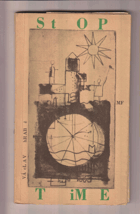 (1969)(...) Spíškolébána křikem lásky ještě bláznivější než je našeV tuto chvíli jistě aspoň někteří pánovéseriózní počestní a usedlí(za každého režimu a roční i denní doby)se zvedli od svých zaručeně spolehlivých autmanželek nebo televizorůaby burácivým hlasem tragédůvznesli obžalobu proti cynismu a amorálnostinejmladší generace Ale ty spíš(pravou ruku pod mojí hlavou a levicí mě objímáš)jako rozmarýn do potoka hozenýa já se dívám jak kýčařský soumrakotrhává zapadající slunce kousek po kouskujako lístky kopretiny(Má mě ráda? Nemá mě ráda?)A zbývá nám ještě pět cigaret a spoustamilovánízkrácenoÚkoly pro práci s textem v hodině: 	1. 	Proti čemu se lyrický subjekt v básni bouří? Nachází nějakou 			protiváhu svého vzdoru? Proč se báseň jmenuje Stop-time?	2. 	Vyznačte v básni tematické předěly.	3. 	Zopakujte si typické znaky žánru blues. Je možné označit jako blues 		i tuto báseň Václava Hraběte?	4.	Podtrhněte v textu básnická přirovnání. 	5.	Dokážete vysvětlit, proč verše Václava Hraběte byly a stále jsou tak 		populární především u mladé generace? 		(Poslechněte si např. hudební verzi básně Variace na renesanční 		téma od Vladimíra Mišíka. Osloví vás její text i hudba něčím i 			dnes?)		http://www.youtube.com/watch?v=TelyehE8BD0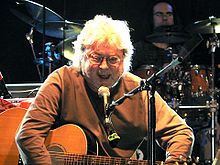 POJMY:Beat generation [bít dženerejšn], česky též beatnici [bítnici] a beatová [bítová] generace, bylo umělecké a literární hnutí v USA.Toto hnutí vzniklo ve druhé polovině 50. let a tento směr se týká víceméně pouze USA. Beatnici se vyznačovali nonkonformním bohémským způsobem života, stavěli se do konfrontace s tradičním způsobem života a s tradiční literaturou. Pokoušeli se najít vlastní styl, ten se projevoval především v popisu svých životních zkušeností – toulání se po USA, happeningy, experimenty s drogami atp. V poezii se autoři soustředili na nalezení vztahu mezi autorem a čtenářem, proto začali svoji poezii veřejně recitovat, nejprve tak činili v různých barech, galeriích a kavárnách, poté i na velkých mítincích. Autoři byli často ovlivněni orientálními náboženskými a filosofickými představami. Nejoblíbenějším se stal zen-buddhismus. Dalším výrazným prvkem, který ovlivnil a inspiroval tyto autory, především básníky, byl jazz. Jazzovou hudbou byla často doprovázena i jejich veřejná vystoupení.Volný verš- verš, v němž se nepracuje s žádnými obvyklými prvky prozódie, tj. ani s přízvukem, ani s délkou samohlásek, ani se v něm nevyskytuje konstantní počet slabik ve verši. Naproti tomu využívá například tempo či větnou intonaci. Poměrně častým prostředkem je také vynechávání interpunkce. Velmi častou variantou volného verše je to, že se v textu samotném sice vyskytují metrické prvky, nicméně nejsou v celé básni shodné (např. po trochejském verši následuje daktylský, po tomto daktylu zase jambický atd.). Často jsou veškeré metrické prvky zrušeny zcela. Volný verš poprvé použil americký básník Walt Whitman, je velmi rozšířen v moderní poezii jako projev opovrhování konvencemi „staré“ literatury, které pro řadu současných básníků představuje mj. vázaný verš.